SNAPS Football Coach – Job Description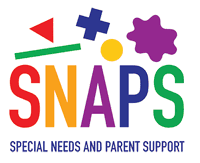 SNAPS is a local charity based in Leeds that supports children with additional needs and their families.  We provide specialist activities to aid their development and to offer an opportunity to meet other families.Job DescriptionJob Title:  Football Coach Reporting to: Sites ManagerSalary: £9.50 per hourHours of Work: 9:45am – 11:15 am (1.5 hrs) every Sunday the Football club is open (normally term time dates).Location: Middleton Leisure Centre, Ring Road, Leeds, LS10 4AX or the Hunslet ClubDesirable Experience/Skills  Experience working in the voluntary sector and / or with children, in particular those with additional needsAn interest in football coaching, experience in coaching is desired but not essential (coaching qualifications can be provided by SNAPS)Willing to learn and able to take responsibility of tasks and are comfortable running sessions in a team or by yourselfTo assist the Lead Football Coach in running the football sessions, ensuring that they run to time and are accessible for all participantsTo welcome new families to the Football club and ensure they are shown around the building/activitiesTo be responsible, with other staff and volunteers, for managing activities at SNAPS Football ClubTo help develop informal activity plans for each child, supporting them to reach their objectives and monitoring their progress.To record and monitor information in line with Data Protection.To facilitate the introduction of families to each other.Ability to encourage families to join in with activities. To encourage play and interaction between parents and children and to develop friendship groups between families. To set up refreshments and make them available to families.To attend training courses relevant to role.To support additional activities as and when required.To adhere to SNAPS operational and employment policies and procedures, with specific reference to the Safeguarding Children, and Health and Safety policies. Any other duties as required by your Manager.To apply please complete an application form and return it to: jo@snapsyorkshire.org 